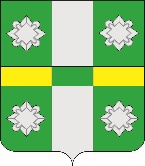 Российская ФедерацияДУМАТайтурского Городского поселенияУсольского муниципального районаИркутской областиРЕШЕНИЕОт 24.02.2022г.								№191р.п. ТайтуркаО внесении изменений в Правила землепользования и застройки Тайтурского городского поселения Усольского муниципального района Иркутской областиРассмотрев проект внесения изменений в Правила землепользования и застройки Тайтурского городского поселения Усольского муниципального района Иркутской области, учитывая протоколы публичных слушаний и заключение о результатах публичных слушаний, в соответствии с Федеральным законом от 06.10.2003 N 131-ФЗ "Об общих принципах организации местного самоуправления в Российской Федерации", Градостроительным кодексом Российской Федерации,  руководствуясь ст. ст. 31, 47 Устава Тайтурского городского поселения Усольского муниципального района Иркутской области, Дума Тайтурского городского поселения Усольского муниципального района Иркутской областиРЕШИЛА:Внести изменения в Правила землепользования и застройки Тайтурского муниципального образования, утвержденные решением Думы городского поселения Тайтурского муниципального образования № 18 от 26.12.2012г. (в редакции Решения Думы Тайтурского МО от 26.08.2020г. № 125), а именно в статью 43 «Виды разрешенного использования земельных участков и объекты капитального строительства в различных территориальных зонах» главы 3.3 «Градостроительные регламенты, установленные применительно к территориальным зонам»:В зоне застройки индивидуальными жилыми домами (ЖЗ-1) в основном виде разрешенного использования «Блокированная жилая застройка» изменить предельный минимальный размер земельного участка с 400 кв.м. на 100 кв.м.В зону застройки малоэтажными жилыми домами (ЖЗ-2) в перечень основных видов и параметров разрешенного использования земельных участков и объектов капитального строительства добавить:2. Настоящее решение вступает в силу со дня его опубликования.3. Опубликовать настоящее решение в газете «Новости» и на официальном сайте администрации Тайтурского городского поселения Усольского муниципального района Иркутской области в информационной-телекоммуникационной сети «Интернет» (www.taiturka.irkmo.ru).Подготовил: специалист администрации по землепользованию и благоустройству  _______ Е.Н. Соболева«___»_________2022 г.Согласовано: главный специалист администрации по юридическим вопросам и нотариальным действиям __________ О.В. Мунтян «___»_________2022 г.Блокированная жилая застройка (2.3)Жилой дом блокированной застройки Максимальное количество этажей - 3 эт.Минимальные размеры земельного участка - 100 кв.м. Максимальные размеры земельного участка - 2500 кв.м.Минимальный отступ от границы земельного участка – 3 м.Максимальный процент застройки - 60%.Размещение жилого дома, имеющего одну или несколько общих стен с соседними жилыми домами (количеством этажей не более чем три, при общем количестве совмещенных домов не более десяти и каждый из которых предназначен для проживания одной семьи, имеет общую стену (общие стены) без проемов с соседним домом или соседними домами, расположен на отдельном земельном участке и имеет выход на территорию общего пользования (жилые дома блокированной застройки);разведение декоративных и плодовых деревьев, овощных и ягодных культур; размещение индивидуальных гаражей и иных вспомогательных сооружений; обустройство спортивных и детских площадок, площадок для отдыха.Новое строительство, реконструкцию осуществлять по утвержденному проекту планировки, проекту межевания территории.При проектировании руководствоваться СП 55.13330.2016 «Дома жилые одноквартирные» (актуализированная редакция СНиП 31-02-2001), СП 42.13330.2016 «Градостроительство. Планировка и застройка городских и сельских поселений» (актуализированная редакция СНиП 2.07.01-89), со строительными нормами и правилами, СП, техническими регламентами, региональными и местными нормативами градостроительного проектирования.Субъекты землепользования в жилых зонах обязаны содержать придомовые территории в порядке и чистоте, сохранять зеленые насаждения, беречь объекты благоустройства.Запрещается складирование дров, строительных материалов, мусора и т.д. на придомовых территориях.Председатель Думы Тайтурского городского поселения Усольскогомуниципального районаИркутской области              Л.А. ЧирковаИ.о. главы Тайтурского городского поселения Усольского муниципального района Иркутской области                                                                                                                     Е.А. Леонова 